A-level computer science study period guide - autumn term 2022This guide is designed to help students with the independent revision for year 13 Computer Science in the study periods this term.What useful revision activities should I be doing?Practicing exam questions using the provided physical and digital past paper packs.Engaging with the course textbook chapters outlined above and the accompanying exercises within.Summarising lessons/topics into a single sheet of A4/flashcards/mind map.Talk about a concept for one minute without pausing.Useful ResourcesProvided course textbook.YouTube - searching for a particular topic will return numerous results of use (often walk-throughs for algorithms etc).Teams area for group.Programming Project WorkAlmost all your independent study time should be used to continue work on your programming project.Remember, it is the write-up that is most important when it comes to obtaining marks.Support with the programming projectPlease ask any of the computer science teachers (Mr Ravenscroft, Miss Zenkic, Mr Ebrahim) if you require support with either code or writeup.All the documents and PowerPoint slides that are used to deliver the program project aspect of the course, can be found in our Teams area: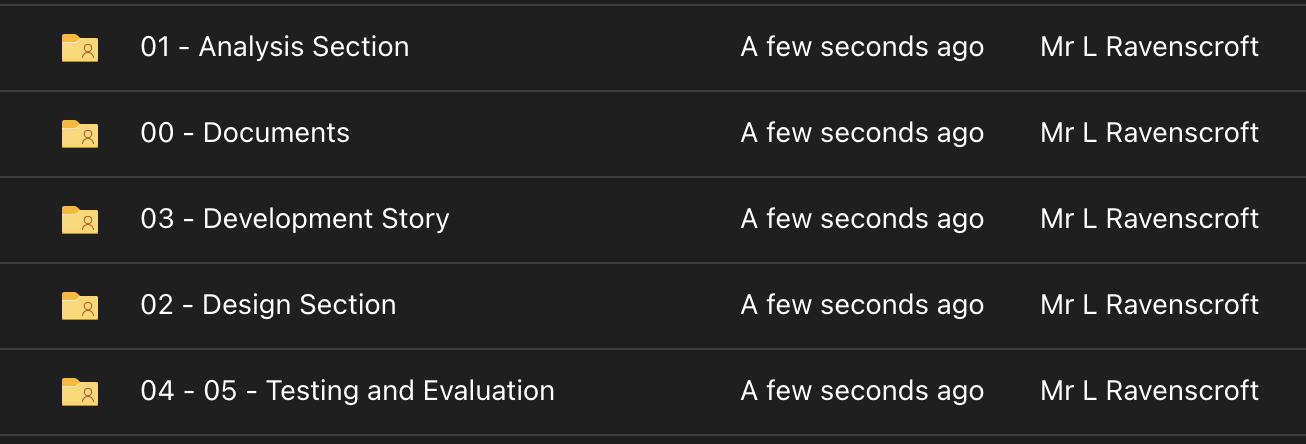 